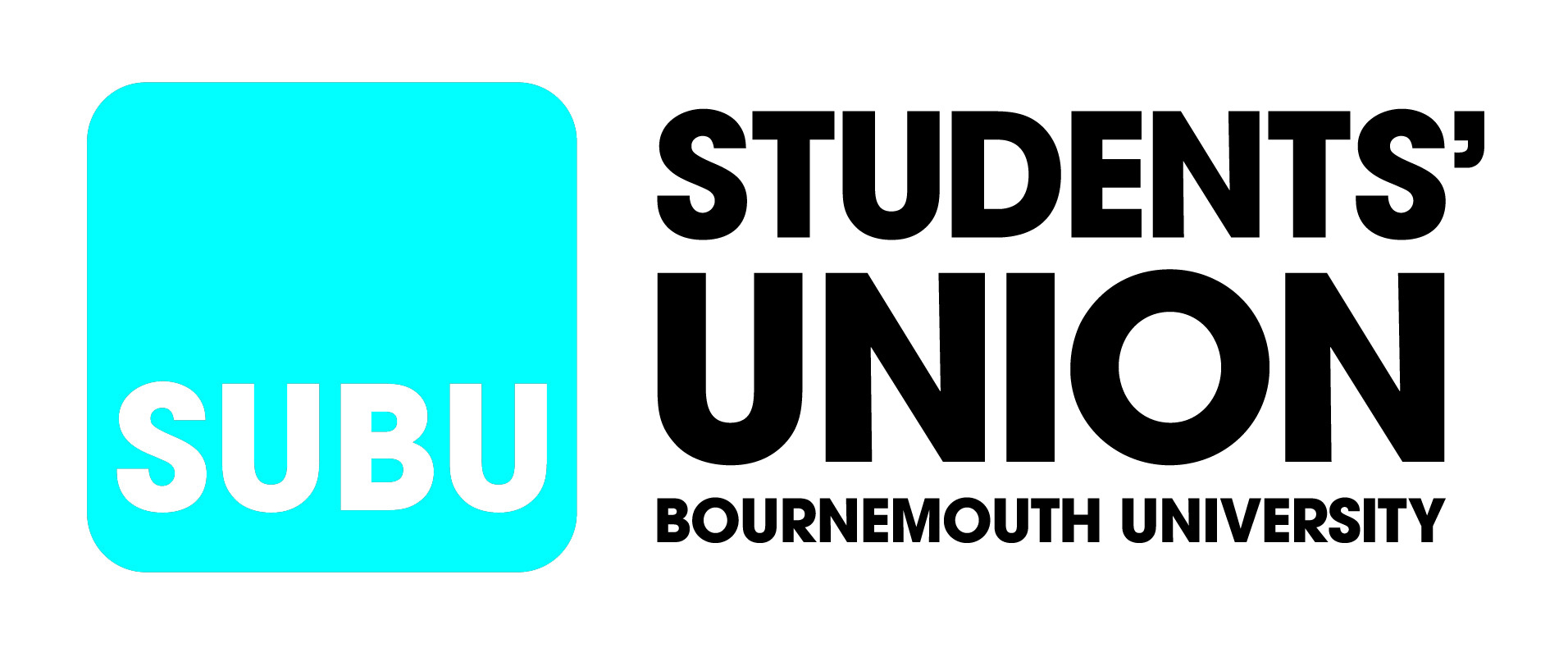 Application Form for position of: DESIGN TEAM LEADERPlease ensure that you have read the accompanying information before completing this application form.  Return your completed application form, marked “Private and Confidential”, to DESIGN TEAM LEADER APPLICATIONS, SUBU, Talbot Campus, Fern Barrow, Poole, Dorset, BH12 5BBor email: subu@bournemouth.ac.ukThe Students’ Union has been an Investor in People since 1997.Section 1 – Personal DetailsSurname:						Initials:Address:Post Code:Telephone (Daytime):					Telephone (Evening):E mail address:Please indicate your availability for interview					        a.m.                        p.m.Tuesday 16th  JulyWednesday 17th JulySection 3 – EmploymentPresent or most recent employmentPost:						From:		    	    To:Employer’s name and address:Brief outline of duties:Period of notice:					Current Salary:Reason for wanting to leave:Relevant employment experience (most recent first):  Please indicate both paid and unpaid work and continue on separate sheet if necessary.Employer’s name and address		     From – To		Post and duties								          (state whether full								            or part time)Section 4Information to support your application for the post ofDESIGN TEAM LEADERIn answering the following questions, please continue on a separate sheet if you feel you need to.Referring to the advert and job profile, please describe how your previous experience would be useful in this post and why you believe you are the right person for the job. Include links to your design portfolio or website if possible.Section 5 - Training and DevelopmentWe offer suitable ongoing training and development for employees to get to a competent level of performance and to further develop themselves. Budgetary and time constraints aside, what training and development activities would you like to have to meet your individual needs and those of the post?Section 6 – ReferencesWe require two references, one of whom should be your current/most recent employer.  References may be taken up in advance of the interview unless you indicate otherwise. In this event, please supply a third referee who could be contacted prior to interview.  It is likely that an informal discussion will be held prior to interview with a senior member of staff (or officer) of your current employer.  Please indicate whether this is admissible to you or not.Name:…………………………………..		Name:……………………………………….Position:………………………………..		Position:…………………………………….Address:………………………………..		Address:…………………………………….             ………………………………...                    		…………………………………….             ………………………………...                    		…………………………………….Able to contact: Yes/No   				Yes/No   Relationship to you:					Relationship to you:Section 6 – DeclarationPlease state if you have any unspent criminal offences:  (You do not need to include any spent convictions under the Rehabilitation of Offenders Act 1974)If yes, please give details:I confirm that all information contained within this form is complete and correct to the best of my knowledge, and understand that any inaccuracies and omissions may result in future disciplinary action.Signed:……………………………………………..        Date:…………………………………Section 7 - SUBU Equalities and Diversities Monitoring FormPersonal data will be treated in strict confidence and the information on this form will be used for monitoring purposes only.Personal Details:Ethnic Origin: Please tick against one of the followingReligion or Belief: Please tick against one of the followingSexual orientation: Please tick against one of the followingDisability: Please tick against one of the followingInformation given on this form may be used to update databases used to identify diversityissues and the need for positive action, this data will be used for monitoring purposes only.Only a small number of authorised people have access to diversity data held by SUBU.Thank you for completing this formTitle:Mr / Mrs / Miss / Ms / Dr / OtherSurname:First Name:Age:16-24  	25-34  	35-44  	45-54  	55+ Gender:Male 	Female 	Prefer not to select	Working Pattern:Volunteer 	Asian or Asian BritishIndianPakistaniBangladeshiAny other Asian backgroundMixedWhite and Black CaribbeanWhite and Black AfricanWhite and AsianAny other Mixed backgroundBlack or Black BritishCaribbeanAfricanAny other Black backgroundWhiteBritishIrishAny other White backgroundChinese or other ethnic group ChineseAny otherPrefer not to selectNo religionJewishBahaiMuslimBuddhistSikhChristianOther HinduPrefer not to selectJainBisexualGay ManGay Woman / LesbianHeterosexual / StraightPrefer not to selectDo you consider yourself to have a disability within the meaning of the Disability Discrimination Act 1995?The Disability Discrimination Act 1995 defines a disabled person as someone who has a physical or mental impairment, which has substantial and adverse long-term effect on his or her ability to carry out day-to-day activities. Conditions covered may include, for example severe depression, dyslexia, diabetes, epilepsy and arthritis. Having read this do you consider yourself to be covered by the definition?Yes			No			Prefer not to select	If you answered yes, can you please indicate the day-to-day activities affected by your disability. (Please indicate as many as applicable)Eyesight 			Mobility	 	Hearing 			Speech 		Manual Dexterity		Physical Coordination						Ability to learn or understand, or memory		 	Ability to lift, carry or move everyday objects	If you wish, please state your disability here: 						Please give details of any special arrangements you may require:SUBU is collating information around disability in order to provide a productive working environment for its employees by reviewing barriers that prevent employees to work effectively.